意見文提出のルール原則① Wordを起動し、「白紙のページ」を新規作成する。「ページ設定」「レイアウト」等は触らない。フォントなども変更しないこと。② 横書きで作成し、下記の例のように、形式段落は３もしくは４段落とする。③ A４１枚で収まるようにする。④ 途中の保存はデスクトップ上で行い、最後にＰＤＦ化して提出。※操作に困ったらまず先生に確認すること。提出の前に自分の形式が正しいか、周囲の人と確認し合うこと！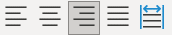 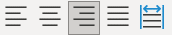 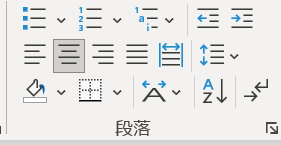 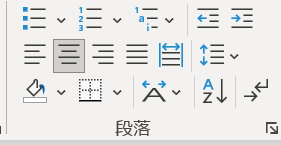 ○○駅から広がる地域交流↵↵１年１組　愛知　太郎（A班）↵↵　本校の最寄り駅は○○駅であり、多くの生徒が利用する。一時間に四本程度のため、利用が集中する時間には登下校時にはホームが生徒でいっぱいになることも多く、電車内が混雑することもしばしばある。下校時間をずらそうとしても、後者の施錠時間は決まっており難しい。そこで、私は地域の方と交流可能な学習カフェが最寄り駅にできればよいのではないかと考えた。↵　「理数探求基礎」１組１班では、本校１年生80名と、地域の方を対象にアンケートを実施した。高校生の駅利用についての調査結果によると、本校の高校生は駅を利用する前に、近隣の店舗で飲食物を購入したいという希望が多いことがわかった。……また、本校の１年生の校舎や図書室は１７時に施錠され、自習室は３年生の利用が中心で、下級生はなかなか利用しにくい。一部の生徒からは、自宅で集中して勉強できない、友人同士で相談できる場所が欲しいなどの声を聞く。……　このように自由に交流や活用ができる場所は、本校生徒にとってかけがえのない場所になるのでははないか。以上の点から、私は○○駅の近隣に、地域の方と交流可能なカフェを作るのが望ましいと考える。↵